Setja talnaútlit á hólfFormúlur – Föll	Nota innbyggð föll við útreikningaMyndrit	Verkefni 10 o.fl.2D-Column 	Combo	Clustered Column	Line on Secondary Axis Scatter	Line	Pie o.s.frv. 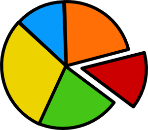 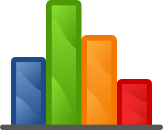 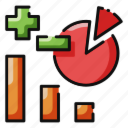 Móta myndrit	Breyta útliti þeirra Breyta gildum á ásum o.fl. 	Verkefni 18 o.fl.Setja ártöl á neðri ás 	Verkefni 23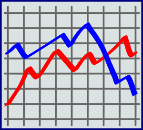 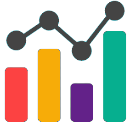 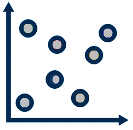 Minnka bil milli súlna (Gap) 	Verkefni 20 og 23 Setja lárétt snið (Landscape) á síður 
Miðja verkefni á síðu – Setja haus/fót á síðurBls. E-15 
og E16. 	Verkefni 8Setja texta í tvær línur: Wrap Text og Alt og EnterBls. E-8. 	Verkefni 2 o.fl. 
	Verkefni 4 (síða 5)Fjölmiðja texta og miðja á línu. 
Stilla legu millifyrirsagna og texta; hæð á línum, breidd dálka o.s.frv.Bls. E-8.	Verkefni 2 o.fl.Útlitsmóta texta og fyrirsagnir – Inndráttur frá hægri/vinstri 
Skygging í hólf  –  Litur á texta  –  Grunnlínur (Borders)Bls. E-8. 	Verkefni 2, 3 o.fl.Raða í stafrófsröð eftir ákveðnum dálkumBls. E-12.	Verkefni 3 o.fl.Blanda saman tölum og textaVerkefni 3 o.fl.Breyta uppröðun gagna:  Transpose. 	Línur    Dálkar  og  Dálkar    LínurVerkefni 8 o.fl.Þúsundapunktar 	Prósentustillingar	Aukastafir	Krónuútlit	Tímaútlit Símanúmeraútlit 	Kennitöluútlit	Dagsetningarútlit Verkefni 9 o.fl.Average – Max – Min 	Verkefni 3 o.fl.Correl 	Verkefni 18Frequency	Verkefni 20PasteSpecial – Trim	Verkefni 7Sumproduct	Verkefni 17Rank 	Verkefni 25If-fallið	Countif-fallið	Count-fallið	Mode	Median	Verkefni 14 o.fl.Samlagning (SUM), frádráttur, margföldun, deiling 	Verkefni 2, 7 o.fl.GoalSeek 	Verkefni 26Nota fasta tilvísun (F4)/gefa svæðum (hólfum) heiti og nota við útreikninga 	Verkefni 4 o.fl.Setja skilyrt útlit á hólf (Conditional Formatting) 	Verkefni 3, 14 o.fl.Sumif 	Verkefni 15